Easter egg launcher - Makerspace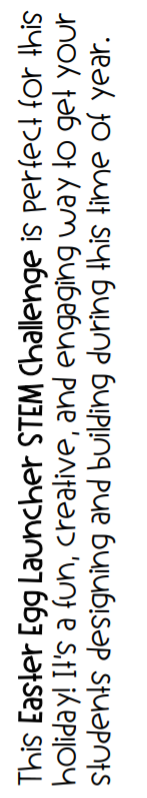 Your Task :  Design and build an egg launcher for Easter eggs using skewers (wooden sticks), rubber bands, clothespins and a piece of fabric.  You can add 2 other items of your choice (tape/glue/foil etc.)Your Challenge : See how far your egg will travel.  Try with different types of eggs (plastic, chocolate, wooden). DON’T USE REAL EGGS!!! That’s wasting and they’re too messy. Your Success: Take a video or pictures and send them to me at Michael.grant@nbed.nb.ca.  Tell me about your project and look for them on Instagram and the website. 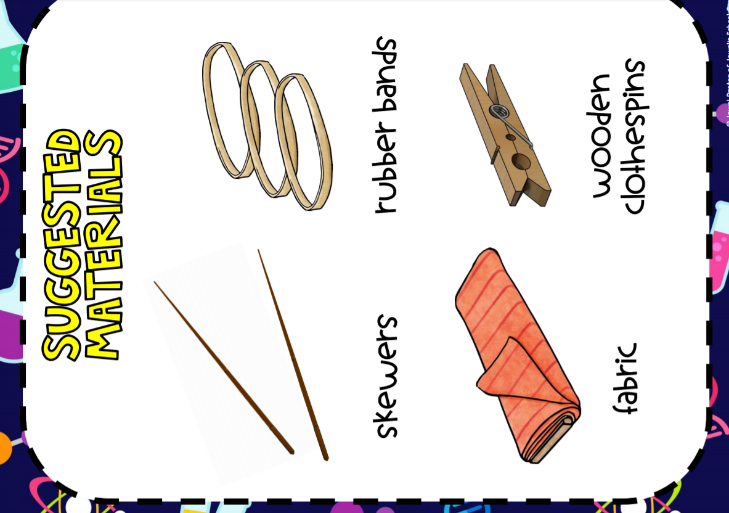 	IDEAS		see it in action  : https://www.youtube.com/watch?v=xKGzqR1Josk&feature=youtu.be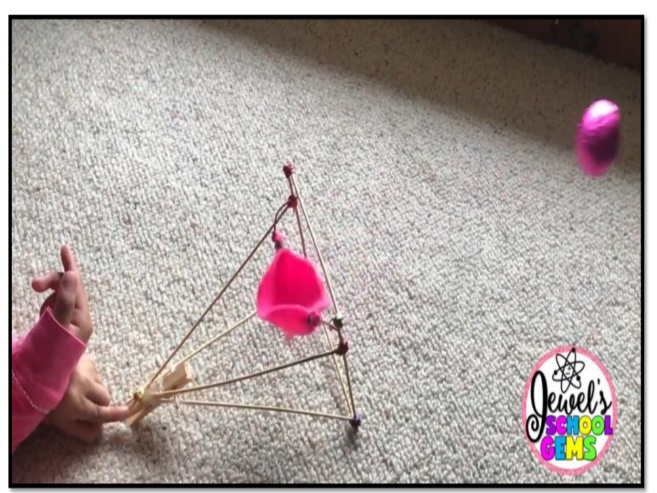 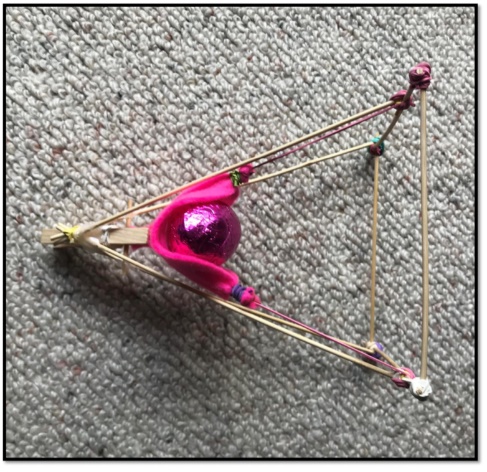 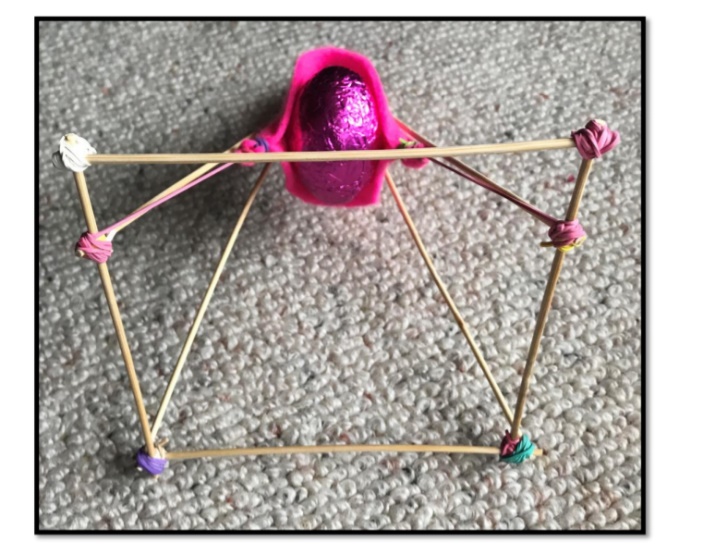 